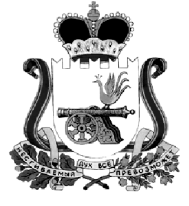 АДМИНИСТРАЦИЯ МУНИЦИПАЛЬНОГО ОБРАЗОВАНИЯ«КАРДЫМОВСКИЙ  РАЙОН» СМОЛЕНСКОЙ ОБЛАСТИ П О С Т А Н О В Л Е Н И Еот 21.10.2020  № 00602О внесении изменений в муниципальную программу «Повышение эффективности управления муниципальным имуществом муниципального образования «Кардымовский район» Смоленской области» Администрация муниципального образования «Кардымовский район» Смоленской областипостановляет:         1. Внести в муниципальную программу «Повышение эффективности управления муниципальным имуществом муниципального образования «Кардымовский район» Смоленской области» (далее - Программа), утвержденную постановлением Администрации муниципального образования «Кардымовский район» Смоленской области от 07.02.2020 № 00069 «Об утверждении муниципальной программы «Повышение эффективности управления муниципальным имуществом   муниципального образования   «Кардымовский район» Смоленской области» (в ред. от 27.02.2020 № 00136, от 15.07.2020 № 00385), следующие изменения:- в Перечне программных мероприятий в задаче 2 «Формирование, содержание и учет объектов муниципальной собственности»  пункт 6.2-6.3 изложить в следующей редакции:- в Перечне программных мероприятий в задаче 3 «Повышение эффективности использования муниципального имущества»  пункты 3 - 3.1 изложить в следующей редакции:         2. Настоящее постановление опубликовать на официальном сайте Администрации муниципального образования «Кардымовский район» Смоленской области в сети «Интернет».                                                               Визы:Заместитель Главы муниципального Образования «Кардымовский район» Смоленской области  Тарасов Дмитрий Владимирович                         ____________            ___________                                                                              (подпись)                           (дата)      Начальник отдела экономики, инвестиций, имущественных отношений Администрации муниципального  образования «Кардымовский район»Смоленской области Языкова Анжела Викторовна                                  ____________                  ____________                                                                            (подпись)                            (дата)      Начальник отдела правовой работы и делопроизводства Мартынов Владимир Вячеславович                          ____________          ____________                                                                                (подпись)                         (дата)Управляющий делами Администрации муниципального образования «Кардымовский район» Смоленской области Агафонова Татьяна Михайловна                                   ______________         _________                                                                                     (подпись)                   (дата)      6.2.- приобретение, ремонт и обслуживание компьютерного оборудования, комплектующих и оргтехники2020-2025гг.Администрация73,073,0-----Районный бюджет-6.3.- приобретение и ремонт транспорта, приобретение запасных частей для муниципального транспорта2020-2025гг.Администрация148,6148,6-----Районный бюджет271,6Районный бюджет3.Организация работы по оценке муниципального имущества с целью его продажи или предоставления в аренду, по межеванию земельных участков, обеспечению постановки их на кадастровый учет, по изготовлению технических планов недвижимого имущества, обследование и оценка технического состояния транспортных средств.2020-2025гг.Отдел экономики1768,258268,258300,0300,0300,0300,0300,0300,0Районный бюджетРайонный бюджет3.1.Расходы на осуществление мероприятий по проведению регистрации прав муниципальной собственности на объекты теплоснабжения, водоснабжения и водоотведения2020-2025гг.Отдел экономики300,031,742300,031,742--------------Областной бюджетРайонный бюджетГлава муниципального образования «Кардымовский район» Смоленской области    П.П. НикитенковОтп. 1 экз – в делоИсп. Ведущий специалист отдела экономики, инвестиций, имущественных отношений Администрации муниципального образования "Кардымовский район" Смоленской области Харлашина Ольга Владимировна Тел. 84816742163 ___________________Разослать:  в бух., отдел экономики